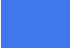 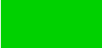 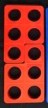 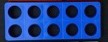 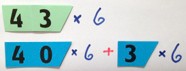 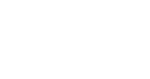 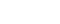 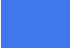 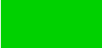 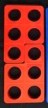 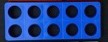 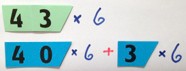 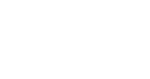 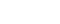 Multiplication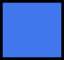 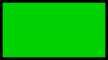 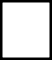 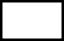 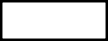 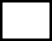 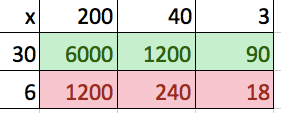 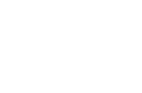 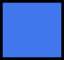 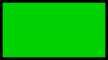 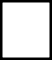 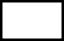 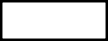 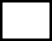 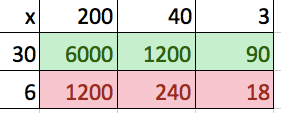 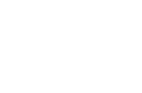 Division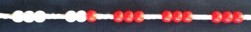 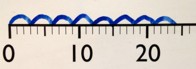 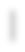 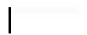 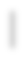 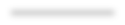 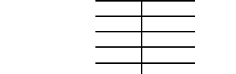 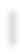 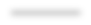 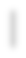 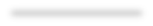 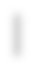 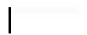 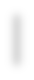 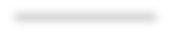 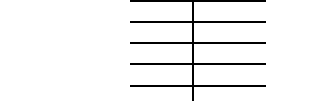 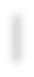 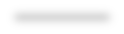 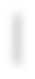 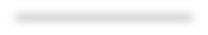 Written MethodsCalculate mathematical statements for multiplication and division within the multiplication tables and write them using the multiplication (×), division (÷) and equals (=) signsWrite and calculate mathematical statements for ÷ using the x tables they know. . Multiply two-digit number by a one-digit number using formal written layout.  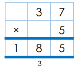 Multiply two-­‐digit andthree-­‐digit numbers by 	243a one-­‐digit number	x   6using formal written	1458layout	 21Multiply numbers up to 4	243digits by a one-­‐   or two-­‐digit		x 36 number using a formal	1458written method, including	7290 long multiplication for two-­‐    8748 digit numbers		1Multiply multi-­‐digit numbers up to 4 digits by a two-­‐digit whole number using the formal written method of long multiplication5172x 38 41376+ 155160 196536121 5 15172x 38 41376+ 155160 19653615172x 38  413761 5 1+ 1551602 1965361Multiplying and dividing by 10, 100 and 1000. 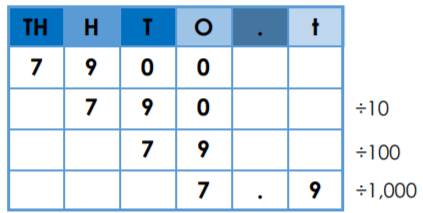 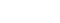 Developing conceptual understandingEqual groupings- 2 frogs on each lily pad.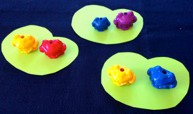 Arrays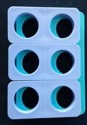 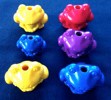 	Adding equal groups- counting up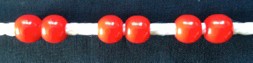 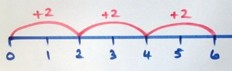 Doubling amounts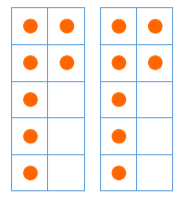 Commutative – 5 x 3 = 3 x 5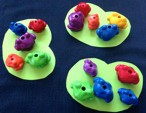 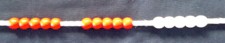 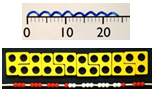 Repeated additionBuild tables on counting stick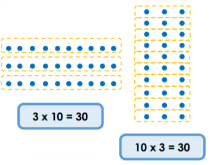 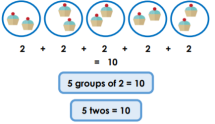 Arrays If I know 10 x 8 = 80 then …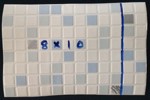 So 13 x 4 = 10 x 4 + 3 x 4Build tables on counting stick  Doubling known facts. 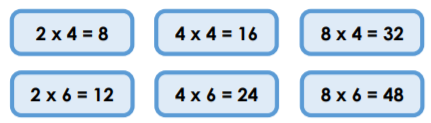 43 x 6 by partitioningX	40	36	240	1840 x 6 = 2403 x 6 =	1843 x 6 = 258    If I know 4 x 6 = 24then 40 x 6 is ten times bigger.  Build tables on counting stick.Related facts- inverse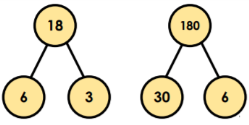 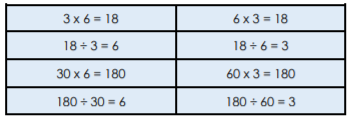 Grid method linked to formal written method= 7290= 1458 +8748If I know 4 x 6 then 0.4 x 6 is ten times smaller0.4 x 0.6 is ten times smaller again.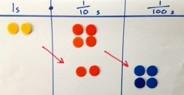 Multiply by 10, 100 and 1000 using a place value grid if needed. 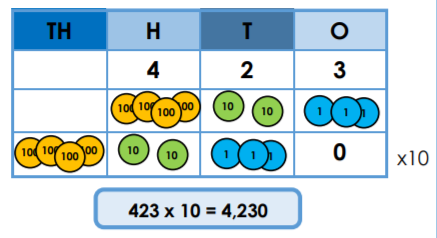 Multiply multi-­‐digit numbers up to 4 digits by a two-­‐digit whole number using the formal written method of long multiplication5172x 38 41376+ 155160 196536121 5 15172x 38 41376+ 155160 19653615172x 38  413761 5 1+ 1551602 1965361Multiplying and dividing by 10, 100 and 1000. With jottings… or in your head ….Solve one-­‐step problems involving multiplication and division, by calculating the answer using concrete objects, pictorial representations and arrays with the support of the teacherShow that multiplication of two numbers can be done in any order (commutative) and division of one number by another cannotSolve problems involving multiplication and division, using materials, arrays, repeated addition, mental methods, and multiplication and division facts, including problems in contextsWrite and calculate mathematical statements for multiplication and division using the multiplication tables that they know, including for two-­‐digit numbers times one-­‐digit numbers, using mental methodsUse place value, known and derived facts to multiply and divide mentally, including: multiplying by 0 and 1; dividing by 1; multiplying together three numbersRecognise and use factor pairs and commutativity in mental calculationsMultiply and divide numbers mentally drawing upon known factsMultiply and divide whole numbers and those involving decimals by 10, 100 and 1000Identify multiples and factors, including finding all factor pairs of a number, and common factors of two numbers establish whether a number up to 100 is primePerform mental calculations, including with mixed operations and large numbersJust know it!Count in multiples of twos, fives and tensRecall and use x and ÷ facts for the 2, 5 and 10 x tables, including recognising odd and even numbers.Recall and use x and ÷ facts for the 3, 4 and 8 times tables.Recall x and ÷ facts for x tables up to 12 x 12.Recall prime numbers up to 19know and use the vocabulary of prime numbers, prime factors and composite (non-­‐prime)  numbersRecognise and use square numbers and cube numbers, and the notation for squared (²) and cubed (³)Year123456FoundationsCount in 2s2 x tableReview 2x, 5x and 10x4x, 8x tables 10 times bigger4x, 8x tables100, 1000 times biggerMultiplication facts up to 12 x 12FoundationsCount in 10s10 x table4x table3x, 6x and 12x tables3x, 6x and 12x tables 10, 100, 1000 times smallerPartition to multiply mentallyFoundationsDoubles up to 10Doubles up to 20 and multiples of 5Double two digit numbersDouble larger numbers and decimalsDouble larger numbers and decimalsDouble larger numbers and decimalsFoundationsCount in 5s5 x table8 x table3x, 9x tables3x, 9x tablesMultiplication facts up to 12 x 12FoundationsDouble multiples of 10Count in 3s3 x table11x, 7 x tables11x , 7 x tables Partition to multiply mentallyPartition to multiply mentallyFoundationsCount in 2s, 5s and 10s2 x, 5 x and 10 x tables6 x table or review others6x, 12 x tables6x, 12 x tablesDouble larger numbers and decimalsCalculate mathematicalWrite and calculate mathematicalDivide two-digit and three-digit numbers by a one-digit number using a formal written layout.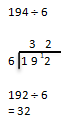 Divide numbers up toDivide numbers up to 4-­‐digits by a two-­‐digit whole number using the formal written method of short division where appropriate for the contextUsing	1	13564  13	known	2	26multiplication	5	130facts	10	2604  3 r 5	20	52013   5  6 44!564  13 = 43 r 5 = 43	= 43.38...!"4  3 .  3  8 …13   5  6 44 .50110Divide numbers up to 4 digits by a two-­‐digit whole number using the formal written method of long division,  and  interpret remainders as whole number remainders, fractions, or by rounding, as appropriate for the context4  3 r 513   5 6 4	          5 2  0     (13 x 40)	          4 4	              -­‐ 3 9    (13 x 3)	5	564  13 = 43 r 5                  = 43 5/13                  = 43.38statements for multiplication andstatements for ÷ using the xDivide two-digit and three-digit numbers by a one-digit number using a formal written layout.4 digits by a one-­‐digit194  6Divide numbers up to 4-­‐digits by a two-­‐digit whole number using the formal written method of short division where appropriate for the contextUsing	1	13564  13	known	2	26multiplication	5	130facts	10	2604  3 r 5	20	52013   5  6 44!564  13 = 43 r 5 = 43	= 43.38...!"4  3 .  3  8 …13   5  6 44 .50110Divide numbers up to 4 digits by a two-­‐digit whole number using the formal written method of long division,  and  interpret remainders as whole number remainders, fractions, or by rounding, as appropriate for the context4  3 r 513   5 6 4	          5 2  0     (13 x 40)	          4 4	              -­‐ 3 9    (13 x 3)	5	564  13 = 43 r 5                  = 43 5/13                  = 43.38division within the multiplicationtables they know. Divide two-digit numbers bytDivide two-digit and three-digit numbers by a one-digit number using a formal written layout.number using theDivide numbers up to 4-­‐digits by a two-­‐digit whole number using the formal written method of short division where appropriate for the contextUsing	1	13564  13	known	2	26multiplication	5	130facts	10	2604  3 r 5	20	52013   5  6 44!564  13 = 43 r 5 = 43	= 43.38...!"4  3 .  3  8 …13   5  6 44 .50110Divide numbers up to 4 digits by a two-­‐digit whole number using the formal written method of long division,  and  interpret remainders as whole number remainders, fractions, or by rounding, as appropriate for the context4  3 r 513   5 6 4	          5 2  0     (13 x 40)	          4 4	              -­‐ 3 9    (13 x 3)	5	564  13 = 43 r 5                  = 43 5/13                  = 43.38Written Methodstables and write them using the multiplication (×), division (÷) and equals (=) signsby a one-digit number using a formal written layout. Divide two-digit and three-digit numbers by a one-digit number using a formal written layout.formal written method of short division and interpret3  26  1 9 12Divide numbers up to 4-­‐digits by a two-­‐digit whole number using the formal written method of short division where appropriate for the contextUsing	1	13564  13	known	2	26multiplication	5	130facts	10	2604  3 r 5	20	52013   5  6 44!564  13 = 43 r 5 = 43	= 43.38...!"4  3 .  3  8 …13   5  6 44 .50110Divide numbers up to 4 digits by a two-­‐digit whole number using the formal written method of long division,  and  interpret remainders as whole number remainders, fractions, or by rounding, as appropriate for the context4  3 r 513   5 6 4	          5 2  0     (13 x 40)	          4 4	              -­‐ 3 9    (13 x 3)	5	564  13 = 43 r 5                  = 43 5/13                  = 43.38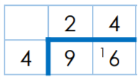 Divide two-digit and three-digit numbers by a one-digit number using a formal written layout.remainders192  6Divide numbers up to 4-­‐digits by a two-­‐digit whole number using the formal written method of short division where appropriate for the contextUsing	1	13564  13	known	2	26multiplication	5	130facts	10	2604  3 r 5	20	52013   5  6 44!564  13 = 43 r 5 = 43	= 43.38...!"4  3 .  3  8 …13   5  6 44 .50110Divide numbers up to 4 digits by a two-­‐digit whole number using the formal written method of long division,  and  interpret remainders as whole number remainders, fractions, or by rounding, as appropriate for the context4  3 r 513   5 6 4	          5 2  0     (13 x 40)	          4 4	              -­‐ 3 9    (13 x 3)	5	564  13 = 43 r 5                  = 43 5/13                  = 43.38Divide two-digit and three-digit numbers by a one-digit number using a formal written layout.appropriately for the= 32Divide numbers up to 4-­‐digits by a two-­‐digit whole number using the formal written method of short division where appropriate for the contextUsing	1	13564  13	known	2	26multiplication	5	130facts	10	2604  3 r 5	20	52013   5  6 44!564  13 = 43 r 5 = 43	= 43.38...!"4  3 .  3  8 …13   5  6 44 .50110Divide numbers up to 4 digits by a two-­‐digit whole number using the formal written method of long division,  and  interpret remainders as whole number remainders, fractions, or by rounding, as appropriate for the context4  3 r 513   5 6 4	          5 2  0     (13 x 40)	          4 4	              -­‐ 3 9    (13 x 3)	5	564  13 = 43 r 5                  = 43 5/13                  = 43.38Divide two-digit and three-digit numbers by a one-digit number using a formal written layout.contextDivide numbers up to 4-­‐digits by a two-­‐digit whole number using the formal written method of short division where appropriate for the contextUsing	1	13564  13	known	2	26multiplication	5	130facts	10	2604  3 r 5	20	52013   5  6 44!564  13 = 43 r 5 = 43	= 43.38...!"4  3 .  3  8 …13   5  6 44 .50110Divide numbers up to 4 digits by a two-­‐digit whole number using the formal written method of long division,  and  interpret remainders as whole number remainders, fractions, or by rounding, as appropriate for the context4  3 r 513   5 6 4	          5 2  0     (13 x 40)	          4 4	              -­‐ 3 9    (13 x 3)	5	564  13 = 43 r 5                  = 43 5/13                  = 43.38Developing conceptual understanding6 ÷2 = 3 by sharing into 2 groups and by grabbing groups of 2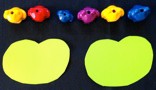 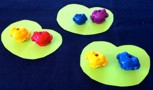 ArraysHow many 2s? 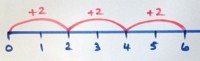 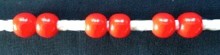 Sharing equally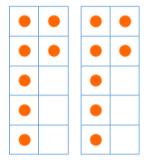 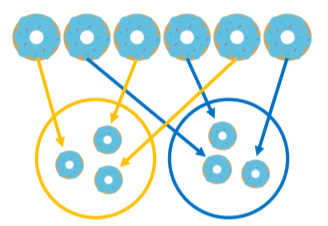 Halving an amount equally15 ÷ 3 = 5 in each group (sharing)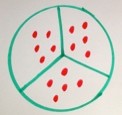 Link to fractions 15 ÷ 3 = 5 groups of 3 (grouping)10 ÷2 = 5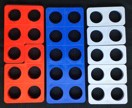 Use language of division linked to tables . How many 2s?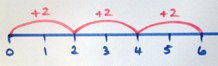 Related division facts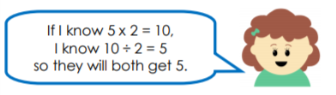 Grouping using partitioning 43 ÷ 3 If I know 10 x 3 …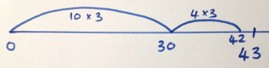 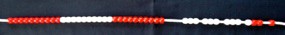 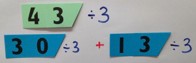 Use language of division linked to tablesHow many 3s?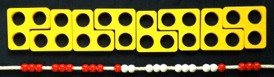 Grouping using partitioning196 ÷ 6 If I know 3 x 6 … then 30 x 6…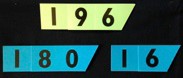 ‘Chunking up’ on a number line 196 ÷ 6  = 32 r 4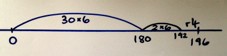 Use language of division linked to tables. Counting stick Related facts- inverse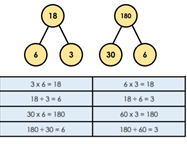 Division using place value counters to support method. 192 ÷ 6 using place value counters to support written method.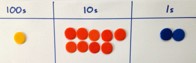 Exchange the 1 hundred for 10 tens. There are now 19 tens in the 10s column. Share into groups of 6. Any remainders put in the 1s column. 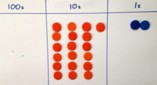 Share the ones into equal groups of 6. There are 32 groups of 6. 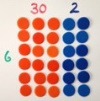 Divide by 10, 100 and 1000 using place value grid if needed. Division using place value counters to support method. 192 ÷ 6 using place value counters to support written method.Exchange the 1 hundred for 10 tens. There are now 19 tens in the 10s column. Share into groups of 6. Any remainders put in the 1s column. Share the ones into equal groups of 6. There are 32 groups of 6. Divide by 10, 100 and 1000 using place value grid if needed. Divide numbers up to 4-­‐digits by a two-­‐digit whole number using the formal written method of short division where appropriate for the contextUsing	1	13564  13	known	2	26multiplication	5	130facts	10	2604  3 r 5	20	52013   5  6 44!564  13 = 43 r 5 = 43	= 43.38...!"4  3 .  3  8 …13   5  6 44 .50110Divide numbers up to 4 digits by a two-­‐digit whole number using the formal written method of long division,  and  interpret remainders as whole number remainders, fractions, or by rounding, as appropriate for the context4  3 r 513   5 6 4	          5 2  0     (13 x 40)	          4 4	              -­‐ 3 9    (13 x 3)	5	564  13 = 43 r 5                  = 43 5/13                  = 43.38With jottings… or in your head ….Solve one-­‐step problems involving multiplication and division, by calculating the answer using concrete objects, pictorial representations and arrays with the support of the teacherShow that multiplication of two numbers can be done in any order (commutative) and division of one number by another cannotSolve problems involving multiplication and division, using materials, arrays, repeated addition, mental methods, and multiplication and division facts, including problems in contextsWrite and calculate mathematical statements for multiplication and division using the multiplication tables that they know, including for two-­‐digit numbers times one-­‐digit numbers, using mental methodsUse place value, known and derived facts to multiply and divide mentally, including: multiplying by 0 and 1; dividing by 1; multiplying together three numbers Recognise and use factor pairs and commutativity in mental calculationsMultiply and divide numbers mentally drawing upon known factsMultiply and divide whole numbers and those involving decimals by 10, 100 and 1000Multiply and divide numbers mentally drawing upon known factsMultiply and divide whole numbers and those involving decimals by 10, 100 and 1000Perform mental calculations, including with mixed operations and large numbersJust know it!Count in multiples of twos, fives and tensRecall and use x and ÷ facts for the 2, 5 and 10 x tables, including recognising odd and even numbers.Recall and use x and ÷ facts for the 3, 4 and 8 times tables.Recall x and ÷ facts for x tables up to 12 x 12.Recall prime numbers up to 19know and use the vocabulary of prime numbers, prime factors and composite (non-­‐prime)  numbersRecall prime numbers up to 19know and use the vocabulary of prime numbers, prime factors and composite (non-­‐prime)  numbersYear1234556FoundationsCount back in 2sDivision facts (2 x table)Review division facts (2x, 5x, 10x table)Division facts (4x, 8x tables) 10 times smallerDivision facts (4x, 8x tables) 100, 1000 times smallerDivision facts (4x, 8x tables) 100, 1000 times smallerDivision facts (up to 12 x 12)FoundationsCount back in 10sDivision facts (10 x table)Division facts (4 x table)Division facts (3x, 6 x, 12x tables)Division facts (3x, 6 x, 12x tables) Partition to divide mentallyDivision facts (3x, 6 x, 12x tables) Partition to divide mentallyPartition to divide mentallyFoundationsHalves up to 10Halves up to 20Halve two digit numbersHalve larger numbers and decimalsHalve larger numbers and decimalsHalve larger numbers and decimalsHalve larger numbers and decimalsFoundationsCount back in 5sDivision facts (5 x table)Division facts (8 x table)Division facts (3x, 9x tables)Division facts (3x, 9x tables) 100, 1000 times smallerDivision facts (3x, 9x tables) 100, 1000 times smallerDivision facts (up to 12 x 12)FoundationsHalve multiples of 10Count back in 3sDivision facts (3 x table)Division facts (11x, 7x tables)Review division facts (11x, 7x tables) Partition decimals to divide mentallyReview division facts (11x, 7x tables) Partition decimals to divide mentallyPartition to divide mentallyFoundationsHow many 2s? 5s? 10s?Review division facts (2x, 5x, 10x table)Division facts (6 x table) or review othersDivision facts (6x, 12x tables)Review division facts (6x, 12x tables) Halve larger numbers and decimalsReview division facts (6x, 12x tables) Halve larger numbers and decimalsHalve larger numbers and decimals